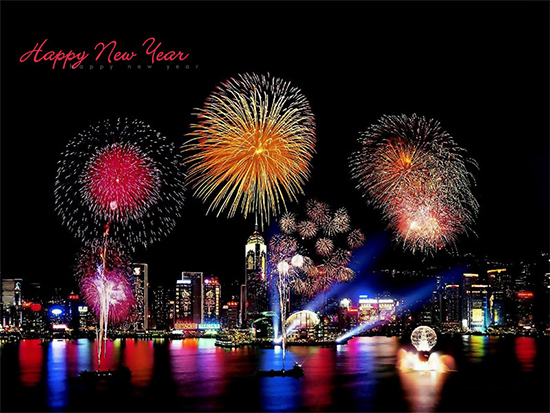 ความหมายของวันขึ้นปีใหม่         ตามความหมายในพจนานุกรมให้ความหมายคำว่า ปี หมายถึง เวลาชั่วโลกโคจรรอบดวงอาทิตย์ครั้งหนึ่งราว 365 วัน หรือ เวลา 12 เดือนตามสุริยคติ ดังนั้น ปีใหม่ จึงหมายถึง การขึ้นรอบใหม่หลังจาก 12 เดือน หรือ 1 ปีวันปีใหม่ ประวัติวันปีใหม่        วันขึ้นปีใหม่ มีประวัติความเป็นมาซึ่งเปลี่ยนแปลงไปตามยุคสมัยตามความเหมาะสม ตั้งแต่ในสมัยเริ่มแรกเมื่อชาวบาบิโลเนีย เริ่มคิดค้นการใช้ปฏิทินโดยอาศัยระยะต่าง ๆ ของดวงจันทร์เป็นหลักในการนับ เมื่อครบ 12 เดือน ก็กำหนดว่าเป็น 1 ปี และเพื่อให้เกิดความพอดีระหว่างการนับปีตามปฏิทินกับปีตามฤดูกาล จึงได้เพิ่มเดือนเข้าไปอีก 1 เดือน เป็น 13 เดือนในทุก ๆ 4 ปี        ต่อมาชาวอียิปต์ กรีก และชาวเซมิติค ได้นำการปฏิบัติของชาวบาบิโลเนียมาดัดแปลงแก้ไขอีกหลายคราวเพื่อให้ตรงกับฤดูกาลมากยิ่งขึ้น จนถึงสมัยของกษัตริย์จูเลียต ซีซาร์ (ประมาณ 46 ปี ก่อนคริสต์ศักราช) ได้นำความคิดของนักดาราศาสตร์ชาวอียิปต์ชื่อโยซิเยนิส มาปรับปรุงให้หนึ่งปีมี 365 วัน โดยทุก ๆ 4 ปี ให้เติมเดือนที่มี 28 วัน เพิ่มขึ้นอีก 1 วัน เป็น 29 วัน คือเดือนกุมภาพันธ์ เรียกว่า อธิกสุรทิน เมื่อเพิ่มให้เดือนกุมภาพันธ์มี 29 วัน ให้ทุกๆ 4 ปี แต่วันในปฏิทินก็ยังไม่ค่อยตรงกับฤดูกาลนัก คือเวลาในปฏิทินยาวกว่าปีตามฤดูกาล เป็นเหตุให้ฤดูกาลมาถึงก่อนวันในปฏิทิน         และในวันที่ 21 มีนาคม ตามปีปฏิทินของทุก ๆ ปี จะเป็นช่วงที่มีเวลากลางวันและกลางคืนเท่ากัน คือเป็นวันที่ดวงอาทิตย์จะขึ้นตรงทิศตะวันออก และลับลงตามทิศตะวันตก วันนี้ทั่วโลกจึงมีช่วงเวลาเท่ากับ 12 ชั่วโมงเท่ากัน เรียกว่า วันทิวาราตรีเสมอภาคมีนาคม (Equinox in March)         แต่ในปี พ.ศ. 2125 วัน Equinox in March กลับไปเกิดขึ้นในวันที่ 11 มีนาคม แทนที่จะเป็นวันที่ 21 มีนาคม ดังนั้นพระสันตะปาปาเกรกอรี่ที่ 13 จึงทำการปรับปรุงแก้ไขหักวันออกไป 10 วัน จากปีปฏิทิน และให้วันหลังจากวันที่ 4 ตุลาคม พ.ศ. 2125 แทนที่จะเป็นวันที่ 5 ตุลาคม ก็ให้เปลี่ยนเป็นวันที่ 15 ตุลาคมแทน (ใช้เฉพาะในปี พ.ศ. 2125) ปฏิทินแบบใหม่นี้จึงเรียกว่าปฏิทินเกรกอเรี่ยน จากนั้นได้ปรับปรุงประกาศใช้ วันที่ 1 มกราคม เป็นวันเริ่มต้นของปีเป็นต้นมาความเป็นมา วันปีใหม่ ในประเทศไทย        สำหรับวันปีใหม่ในประเทศไทยนั้น แต่เดิมเราถือเอาวันแรม 1 ค่ำเดือนอ้าย ซึ่งตรงกับเดือนมกราคม เป็นวันขึ้นปีใหม่ เพื่อให้สอดคล้องกับคติแห่งพระพุทธศาสนา ที่ถือช่วงเหมันต์หรือหน้าหนาวเป็นการเริ่มต้นปี ต่อมาได้เปลี่ยนแปลงไปตามคติพราหมณ์ คือถือเอาวันขึ้น 1 ค่ำ เดือน 5 เป็นวันขึ้นปีใหม่ ซึ่งตรงกับวันสงกรานต์ ดังนั้นในสมัยโบราณเราจึงถือเอาวันสงกรานต์เป็นวันขึ้นปีใหม่ของไทย        แต่การนับวันปีใหม่หรือวันสงกรานต์ตามวันทางจันทรคติ เมื่อเทียบกับวันทางสุริยคติ ย่อมคลาดเคลื่อนกันไปในแต่ละปี ดังนั้นในวันขึ้น 1 ค่ำ เดือน 5 ปี พ.ศ.2432 (ร.ศ.108) ซึ่งตรงกับวันที่ 1 เมษายน พระบาทสมเด็จพระจุลจอมเกล้าเจ้าอยู่หัว จึงให้ถือเอาวันที่ 1 เมษายนเป็นวันขึ้นปีใหม่ของไทยนับแต่นั้นมา เพื่อวันปีใหม่จะได้ตรงกันทุกปีเมื่อนับทางสุริยคติ (แม้ว่าวันขึ้น 1 ค่ำ เดือน 5 ปีต่อๆ มาจะไม่ตรงกับวันที่ 1 เมษายน แล้วก็ตาม) ดังนั้นจึงถือเอาเดือนเมษายนเป็นเดือนแรกของปีนับแต่นั้นมา  อย่างไรก็ดีประชาชนส่วนใหญ่โดยเฉพาะตามชนบทยังคงยึดถือเอาวันสงกรานต์เป็นวันขึ้นปีใหม่อยู่        ต่อมาเมื่อมีการเปลี่ยนแปลงการปกครองมาเป็นระบอบประชาธิปไตย ทางราชการจึงเห็นว่าวันขึ้นปีใหม่วันที่ 1 เมษายน มักจะไม่มีงานรื่นเริงอะไรมากนักและเห็นสมควรที่จะฟื้นฟูขึ้นมาใหม่ จึงได้ประกาศให้มีงานรื่นเริงวันขึ้นปีใหม่ในวันที่ 1 เมษายน 2477 ขึ้นในกรุงเทพฯ เป็นครั้งแรก จนแพร่หลายออกไปต่างจังหวัดในปีต่อ ๆ มา โดยในปี พ.ศ. 2479 ก็ได้มีการจัดงานปีใหม่ทั่วทุกจังหวัด มีชื่อทางราชการ 'วันตรุษสงกรานต์'เหตุผลเปลี่ยนวันขึ้นปีใหม่จาก 1 เมษายน เป็น 1 มกราคม        ต่อมาก็ได้มีการพิจารณาเปลี่ยนวันขึ้นปีใหม่อีกครั้งหนึ่ง ซึ่งได้แต่งตั้งคณะกรรมการขึ้นมาโดยมี หลวงวิจิตรวาทการ เป็นประธานคณะกรรมการ และที่ประชุมก็ได้มีมติเป็นเอกฉันท์ให้เปลี่ยนวันขึ้นปีใหม่เป็นวันที่ 1 มกราคม พ.ศ. 2484 ในวันที่ 24 ธันวาคม ในสมัยคณะรัฐบาลของ จอมพล ป. พิบูลสงคราม โดยเหตุผลสำค                1. เป็นการไม่ขัดกับหลักพุทธศาสนาในด้านการนับวัน เดือน และการร่วมฉลองปีใหม่ด้วยการทำบุญ                2. เป็นการเลิกวิธีนำเอาลัทธิพราหมณ์มาคร่อมศาสนาพุทธ                3. ทำให้เข้าสู่ระดับสากลที่ใช้อยู่ในประเทศทั่วโลก                4. เป็นการฟื้นฟูวัฒนธรรม คตินิยม และจารีตประเพณีของชาติไทยตั้งแต่นั้นมา วันขึ้นปีใหม่ของไทยจึงตรงกับวันที่ 1 มกราคมของทุกปี เหมือนดังเช่นวันขึ้นปีใหม่ของประเทศอื่น ๆ ทั่วโลกกิจกรรมวันขึ้นปีใหม่
        กิจกรรมต่าง ๆ ที่ควรปฏิบัติในวันขึ้นปีใหม่ คือ                1. เก็บกวาดทำความสะอาด ประดับธงชาติตามอาคารบ้านเรือน                2. ทำบุญตักบาตร กรวดนำอุทิศส่วนกุศลให้ญาติและผู้มีพระคุณที่ล่วงลับไปแล้ว                3. ไปวัดเพื่อทำบุญ ถือศีล ปฏิบัติธรรม หรือฟังพระธรรมเทศนา ฯลฯ เพื่อให้จิตใจสดชื่น แจ่มใส เบิกบาน ในโอกาสวันขึ้นปีใหม่                4. ไปกราบขอพรจากผู้ใหญ่ และอวยพรเพื่อนฝูง ด้วยการมอบของขวัญ ช่อดอกไม้ หรือ การ์ดอวยพร                5. ตรวจสอบตัวเองเกี่ยวกับกิจกรรมต่าง ๆ ที่ได้ทำมาตลอดปี ว่ามีความเจริญก้าวหน้าสำเร็จลุล่วงไปได้แค่ไหน หากมีสิ่งใดคั่งค้างก็ต้องเร่งขวนขวายปรับปรุงแก้ไขข้อบกพร่องของตน ถ้าอยู่ในเกณฑ์ดีก็ให้ตั้งใจทำให้ดียิ่ง ๆ ขึ้นไป และควรให้อภัยกับผู้ที่มีเรื่องบาดหมางหรือขุ่นเคืองกัน เพื่อสานความสัมพันธ์ให้กลับมาเริ่มต้นใหม่ด้วยดี                6. จัดงานรื่นเริงในหมู่เพื่อนฝูง ญาติพี่น้อง หรือสถานที่ต่าง ๆ                7. จัดกิจกรรมร่วมนับถอยหลัง เพื่อก้าวสู่วันใหม่                8. จัดกิจกรรมการกุศลตามสถานที่ต่าง ๆโดย กองการศึกษา ศาสนาและวัฒนธรรม องค์การบริหารส่วนตำบลโนนเมืองพัฒนาอ้างอิงข้อมูล: http://event.sanook.com/day/ploughing/